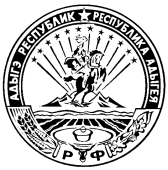 МИНИСТЕРСТВО ФИНАНСОВ РЕСПУБЛИКИ АДЫГЕЯП Р И К А З   от  28.12.2021                                                            	                       № 182-Аг. МайкопО внесении изменений в план  реализации основных  мероприятий государственнойпрограммы Республики Адыгея «Повышениеуровня финансовой грамотности населения в	Республике Адыгея» на 2021 год и наПлановый период 2022 и 2023 годов	В соответствии с постановлением Кабинета Министров Республики Адыгея от 23 декабря 2021 года № 285 «О внесении изменений в государственную программу Республики Адыгея «Повышение уровня финансовой грамотности населения в Республике Адыгея» и Порядком принятия решений о разработке государственных программ Республики Адыгея, их формирования и реализации, проведения оценки эффективности реализации государственных программ Республики Адыгея и ее критерии, утвержденным постановлением Кабинета Министров Республики Адыгея от 21 июня 2019 года № 146                                  п р и к а з ы в а ю:	Внести  в план реализации основных мероприятий государственной программы Республики Адыгея «Повышение уровня финансовой грамотности населения в Республике Адыгея» на 2021 год и на плановый период 2022 и 2023 годов, утвержденный приказом Министерства финансов Республики Адыгея от 26 января 2021 года № 17-А «Об утверждении плана реализации основных мероприятий государственной программы Республики Адыгея «Повышение уровня финансовой грамотности населения в Республике Адыгея» на 2021 год и на плановый период 2022 и 2023 годов», следующие изменения:строки	заменить строкамистрокизаменить строками  Министр                                                                                         В.Н. ОрловНаименование государственной программы, основного мероприятия, мероприятияОтветственный исполнитель основного мероприятия (мероприятия)Срок исполнения мероприятияРасходы (тыс. руб.)Расходы (тыс. руб.)Расходы (тыс. руб.)Наименование государственной программы, основного мероприятия, мероприятияОтветственный исполнитель основного мероприятия (мероприятия)Срок исполнения мероприятия2021 год2022 год2023 год«Повышение уровня финансовой грамотности населения в Республике Адыгея»Всего1854,001854,001854,00«Повышение уровня финансовой грамотности населения в Республике Адыгея»республиканский бюджет1854,001854,001854,001. Основное мероприятие Создание институционального и кадрового потенциала в Республике Адыгея в области повышения финансовой грамотности населенияМинистерство финансов Республики Адыгея;Министерство образования и науки Республики Адыгея;Министерство труда и социальной защиты;Комитет Республики Адыгея по делам национальностей, связям с соотечественниками и средствам массовой информации;Комитет Республики Адыгея по взаимодействию с органами местного самоуправленияв течение 2021 года1178,001178,001178,00Наименование государственной программы, основного мероприятия, мероприятияОтветственный исполнитель основного мероприятия (мероприятия)Срок исполнения мероприятияРасходы (тыс. руб.)Расходы (тыс. руб.)Расходы (тыс. руб.)Наименование государственной программы, основного мероприятия, мероприятияОтветственный исполнитель основного мероприятия (мероприятия)Срок исполнения мероприятия2021 год2022 год2023 год«Повышение уровня финансовой грамотности населения в Республике Адыгея»Всего1644,001854,001854,00«Повышение уровня финансовой грамотности населения в Республике Адыгея»республиканский бюджет1644,001854,001854,001. Основное мероприятие Создание институционального и кадрового потенциала в Республике Адыгея в области повышения финансовой грамотности населенияМинистерство финансов Республики Адыгея;Министерство образования и науки Республики Адыгея;Министерство труда и социальной защиты;Комитет Республики Адыгея по делам национальностей, связям с соотечественниками и средствам массовой информации;Комитет Республики Адыгея по взаимодействию с органами местного самоуправленияв течение 2021 года968,0,001178,001178,00Мероприятие 1.3 Участие в совещаниях, семинарах, конференциях, конгрессах, форумах по вопросам финансовой грамотности, в том числе международныхв течение 2021 года210,00 в том числе:210,00 в том числе:210,00 в том числе:Мероприятие 1.3 Участие в совещаниях, семинарах, конференциях, конгрессах, форумах по вопросам финансовой грамотности, в том числе международныхМинистерство финансов Республики Адыгея;в течение 2021 года90,0090,0090,00Мероприятие 1.3 Участие в совещаниях, семинарах, конференциях, конгрессах, форумах по вопросам финансовой грамотности, в том числе международныхМинистерство образования и науки Республики Адыгея;в течение 2021 года60,0060,0060,00Мероприятие 1.3 Участие в совещаниях, семинарах, конференциях, конгрессах, форумах по вопросам финансовой грамотности, в том числе международныхМинистерство труда и социальной защиты Республики Адыгея;в течение 2021 года60,0060,0060,00Мероприятие 1.3 Участие в совещаниях, семинарах, конференциях, конгрессах, форумах по вопросам финансовой грамотности, в том числе международныхКомитет Республики Адыгея по делам национальностей, связям с соотечественниками и средствам массовой информации;в течение 2021 года0,000,000,00Мероприятие 1.3 Участие в совещаниях, семинарах, конференциях, конгрессах, форумах по вопросам финансовой грамотности, в том числе международныхКомитет Республики Адыгея по взаимодействию с органами местного самоуправления;в течение 2021 года0,000,000,00Мероприятие 1.3 Участие в совещаниях, семинарах, конференциях, конгрессах, форумах по вопросам финансовой грамотности, в том числе международныхУправление Федеральной налоговой службы по Республике Адыгея;в течение 2021 года0,000,000,00Мероприятие 1.3 Участие в совещаниях, семинарах, конференциях, конгрессах, форумах по вопросам финансовой грамотности, в том числе международныхУправление Федеральной службы по надзору в сфере защиты прав потребителей и благополучия человека по Республике Адыгеяв течение 2021 года0,000,000,00Мероприятие 1.3 Участие в совещаниях, семинарах, конференциях, конгрессах, форумах по вопросам финансовой грамотности, в том числе международныхв течение 2021 года0,00 в том числе:210,00 в том числе:210,00 в том числе:Мероприятие 1.3 Участие в совещаниях, семинарах, конференциях, конгрессах, форумах по вопросам финансовой грамотности, в том числе международныхМинистерство финансов Республики Адыгея;в течение 2021 года0,0090,0090,00Мероприятие 1.3 Участие в совещаниях, семинарах, конференциях, конгрессах, форумах по вопросам финансовой грамотности, в том числе международныхМинистерство образования и науки Республики Адыгея;в течение 2021 года0,0060,0060,00Мероприятие 1.3 Участие в совещаниях, семинарах, конференциях, конгрессах, форумах по вопросам финансовой грамотности, в том числе международныхМинистерство труда и социальной защиты Республики Адыгея;в течение 2021 года0,0060,0060,00Мероприятие 1.3 Участие в совещаниях, семинарах, конференциях, конгрессах, форумах по вопросам финансовой грамотности, в том числе международныхКомитет Республики Адыгея по делам национальностей, связям с соотечественниками и средствам массовой информации;в течение 2021 года0,000,000,00Мероприятие 1.3 Участие в совещаниях, семинарах, конференциях, конгрессах, форумах по вопросам финансовой грамотности, в том числе международныхКомитет Республики Адыгея по взаимодействию с органами местного самоуправления;в течение 2021 года0,000,000,00Мероприятие 1.3 Участие в совещаниях, семинарах, конференциях, конгрессах, форумах по вопросам финансовой грамотности, в том числе международныхУправление Федеральной налоговой службы по Республике Адыгея;в течение 2021 года0,000,000,00Мероприятие 1.3 Участие в совещаниях, семинарах, конференциях, конгрессах, форумах по вопросам финансовой грамотности, в том числе международныхУправление Федеральной службы по надзору в сфере защиты прав потребителей и благополучия человека по Республике Адыгеяв течение 2021 года0,000,000,00